ΕΝΤΥΠΟ ΔΗΜΟΣΙΕΥΣΗΣ ΑΓΓΕΛΙΑΣΑθήνα, ……../…./……Προς Γραφείο Διασύνδεσης Οικονομικού Πανεπιστημίου ΑθηνώνΘα θέλαμε να συνεργαστούμε το Γραφείο σας για την εξεύρεση φοιτητή/αποφοίτου του Πανεπιστημίου σας όπως περιγράφεται στην ακόλουθη ανακοίνωση, με σκοπό την απασχόλησή του στον φορέα μας.Α. Στοιχεία Επιχείρησης-ΦορέαΕπωνυμία:  Διακριτική Επωνυμία:Διεύθυνση: ΑΦΜ:     Δ.Ο.Υ.:   Νομική Μορφή:Δραστηριότητα:Ταχυδρομική διεύθυνση:Τηλ. Επικοινωνίας:  Ηλεκτρονική Διεύθυνση (Εταιρικό e-mail):  Website: Υπεύθυνος παραλαβής τιμολογίου:   E-mail / τηλ. επικοινωνίας:  Β. Στοιχεία υπευθύνου (για τη συγκεκριμένη θέση)Επίθετο: Όνομα: Τηλέφωνο:  Ε-mail:  Γ. Στοιχεία θέσηςΤίτλος θέσης:  Περιγραφή θέσης:  Επιθυμητά προσόντα (π.χ. τελειόφοιτος/απόφοιτος, τμήμα, ξένες γλώσσες, κ.λπ.):  Αριθμός θέσεων προς κάλυψη: Διάρκεια απασχόλησης: Ισχύ αγγελίας (σε περίπτωση που δεν αναφέρεται, η αγγελία θα παραμένει αναρτημένη για ένα μήνα):  Η αγγελία ισχύει ως: Το ποσό χρέωσης είναι 62,00 € (περιλαμβάνεται ΦΠΑ 24%) . Η εξόφληση του τιμολογίου διενεργείται μέσω κατάθεσης σε λογαριασμό που τηρείται στην Εθνική Τράπεζα Ελλάδος (τα στοιχεία λογαριασμού θα σας αποσταλούν μαζί με το σχετικό παραστατικό ώστε να προχωρήσετε στην καταβολή του εμβάσματος). 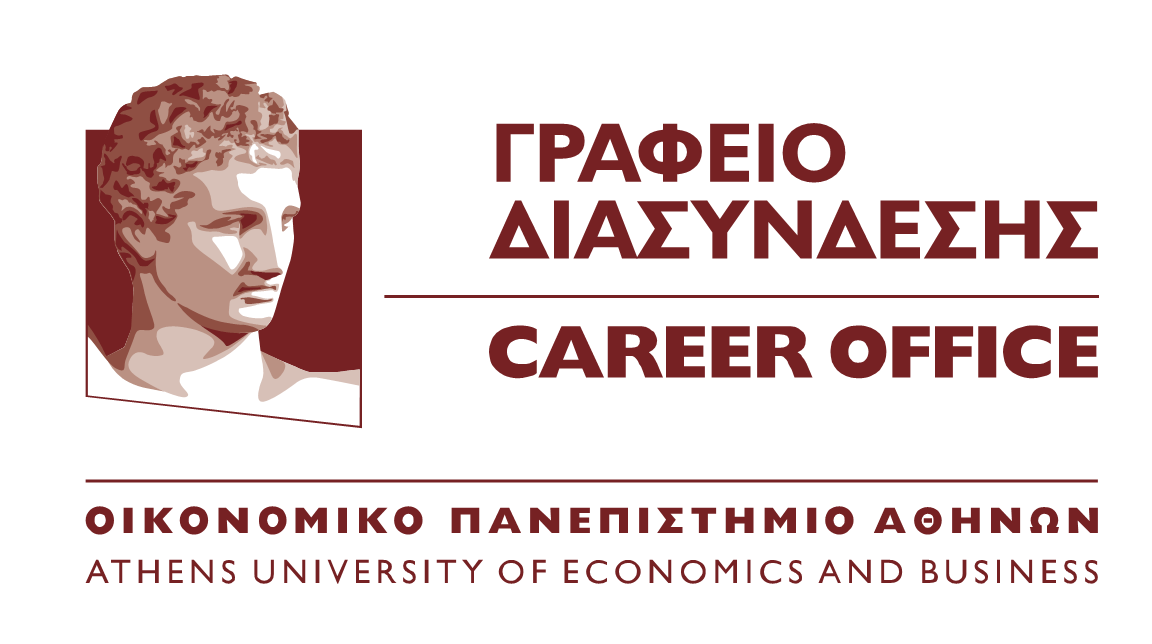 